REPUBLIKA HRVATSKAMINISTARSTVO POLJOPRIVREDE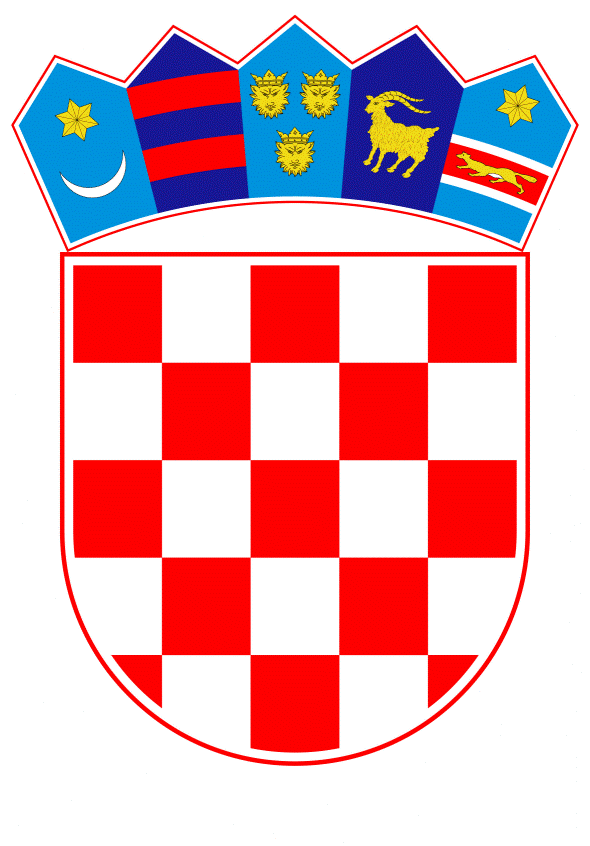 PROGRAM POTPORE ZA UREĐENJE SABIRALIŠTA MLIJEKA-NACRT-Zagreb, studeni 2021. godine1. UVODSabirališta mlijeka kao objekti u kojima se sabire mlijeko od najmanje dva ili više proizvođača u sustavu otkupa od strane jednog objekta odobrenog za preradu mlijeka do sada su bili registrirani objekti upisani u Upisnik registriranih objekata u poslovanju s hranom životinjskog podrijetla. S obzirom da sabirališta mlijeka, sukladno Uredbi (EZ) br. 853/2004 Europskog parlamenta i Vijeća od 29. travnja 2004. o utvrđivanju određenih higijenskih pravila za hranu životinjskog podrijetla (SL L 139, 30.4.2004.), podliježu odobravanju, moraju udovoljavati zahtjevima propisa o hrani životinjskog podrijetla. Kako bi sabirališta mlijeka mogla biti upisana u Upisnik odobrenih objekata u poslovanju s hranom životinjskog podrijetla, moraju udovoljiti propisanim zahtjevima za odobrene objekte. Od ukupno 398 sabirališta mlijeka upisanih u Upisnik registriranih objekata u poslovanju s hranom životinjskog podrijetla kojeg vodi Ministarstvo poljoprivrede (u daljnjem tekstu: registrirano sabiralište), tek 214 sabirališta ima potrebne uvjete za odobrenje ili će ih do kraja godine postići bez potrebe za dodatnim financiranjem. U cilju nastavka sabiranja mlijeka na što većem broju sabirališta, potrebna je financijska potpora za usklađenje s propisanim zahtjevima za odobrene objekte. Značaj sabirališta u kontekstu primarne proizvodnje mlijeka iznimno je velik, posebno u udaljenim ruralnim područjima, te utječe na opstanak mliječnog govedarstva na malim gospodarstvima od kojih više od 2.500 mlijeko isporučuje preko registriranih sabirališta. Očuvanjem sabirališta mlijeka utječe se na zaustavljanje negativnih trendova u primarnoj proizvodnji mlijeka, a kako bi se očuvala postojeća sabirališta potrebna je financijska pomoć radi uskladbe sabirališta s uvjetima kojima moraju udovoljavati odobreni objekti u poslovanju s hranom.2. PRAVNA OSNOVAPravni temelji za donošenje ovoga Programa su:Članak 39. Zakona o poljoprivredi ("Narodne novine", br. 118/18, 42/20, 127/20 - Odluka Ustavnog suda Republike Hrvatske i 52/21)Uredba Komisije (EU) br. 1407/2013 оd 18. prosinca 2013. o primjeni članaka 107. i 108. Ugovora o funkcioniranju Europske unije na de minimis potpore ( SL L 352, 24.12.2013) kako je izmijenjena Uredbom Komisije (EU) 2020/972 оd 2. srpnja 2020 o izmjeni Uredbe (EU) br. 1407/2013 u pogledu njezina produljenja i o izmjeni Uredbe (EU) br. 651/2014 u pogledu njezina produljenja i odgovarajućih prilagodbi (SL L 215, 7.7.2020.) (dalje u tekstu: Uredba o potporama male vrijednosti).3. CILJ I OPRAVDANOST PROVOĐENJA PROGRAMA Cilj Programa je pružanje financijske pomoći subjektima u poslovanju s hranom životinjskog podrijetla koji imaju registrirane objekte za sabiranje mlijeka radi prilagodbe uvjetima i prelazak u kategoriju odobrenih objekata u poslovanju s hranom u skladu s Pravilnikom o registraciji i odobravanju objekata te o registraciji subjekata u poslovanju s hranom („Narodne novine“ broj 123/19 i 3/21) i Pravilnikom o izmjeni i dopunama Pravilnika o mjerama prilagodbe zahtjevima propisa o hrani životinjskog podrijetla („Narodne novine“ broj 21/19).Potporom se nastoji osigurati opstanak što većeg broja sabirališta mlijeka te tako utjecati na opstanak proizvodnje mlijeka na malim gospodarstvima u ruralnim područjima.4. SUFINANCIRANJEPotpora iz ovoga Programa isplaćuje se kao potpora male vrijednosti sukladno Uredbi o potporama male vrijednosti.Sredstva za provedbu Programa osigurana su u Državnom proračunu Republike Hrvatske za 2021. godinu i projekcijama za 2022. i 2023 godinu u ukupnom iznosu od 2.000.000 kuna za 2022. godinu, te je isti planiran i u prijedlogu Financijskog plana Ministarstva poljoprivrede za 2022. godinu u okviru dodijeljenih limita ukupnih rashoda za razdjel 060 Ministarstva poljoprivrede utvrđenih Smjernicama ekonomske i fiskalne politike za razdoblje 2022. - 2024. Sredstva su planirana na aktivnosti K821074 – Programi državnih i de minimis potpora i sufinanciranje infrastrukture za razvoj poljoprivrede pri čemu je sufinanciranje moguće ostvariti u najvišem iznosu od 100.000,00 kuna po prihvatljivom korisniku.Sredstva se dodjeljuju na način i prema kriterijima utvrđenim ovim Programom i Pravilnikom, putem Javnog poziva za sufinanciranje uređenja i/ili opremanja sabirališta mlijeka u cilju prilagodbe zahtjevima propisa o hrani životinjskog podrijetla.5. TRAJANJE PROGRAMAProgram se provodi do 30. lipnja 2022. godine.6. PRIHVATLJIVI KORISNICIPrihvatljivi korisnici potpore iz ovoga Programa su subjekti u poslovanju s hranom životinjskog podrijetla upisani u Upisnik registriranih objekata u poslovanju s hranom životinjskog podrijetla, s opisom djelatnosti „sabiralište“, kojeg vodi Ministarstvo i interes im je uređenje i/ili opremanje sabirališta mlijeka u cilju prilagodbe zahtjevima propisa o hrani životinjskog podrijetla.7. PRIHVATLJIVE AKTIVNOSTI I TROŠKOVI SUFINANCIRANJAPrihvatljive aktivnosti sufinanciranja u okviru Programa su nabava, uređenje i/ili opremanje sabirališta mlijeka u cilju prilagodbe zahtjevima propisa o hrani životinjskog podrijetla.Prihvatljivi troškovi su:- kupnja kontejnera s infrastrukturom - uvođenje infrastrukture u registrirano sabiralište- građevinski radovi na uređenju i rekonstrukciji registriranih sabirališta,- kupnja laktofriza za potrebe registriranih sabirališta,- projektna dokumentacija (gdje je potrebno),- trošak PDV-a ako se ne koristi kao pretporez odnosno ako korisnici potpore iz ovoga Programa nisu u sustavu PDV-a.8. PROVEDBA PROGRAMA Provedba ovoga Programa propisat će se Pravilnikom, a provodi ga Agencija za plaćanja u poljoprivredi, ribarstvu i ruralnom razvoju.